WLU SERVICE AWARD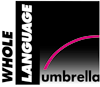 Nomination FormDescription/CriteriaThe Service Award is presented to a member who has made a particular contribution to the Whole Language Umbrella in terms of the work they have done for the organization. The work may have a particular focus such as newsletter or journal development, or it may be organizational, such as serving on the board or working with particular groups within the organization. The key consideration for the Service Award will be consistent involvement in the organizational structures of WLU. Please send your nomination to: wlu@ncte.org by the January 15 deadline. Nominee InformationName: _________________________________________________________________Address: _______________________________________________________________Phone: ________________________________________________________________Email: _________________________________________________________________Current Affiliation: _______________________________________________________Please describe nominee’s accomplishments relevant to the nominated award 
(1,000 word maximum):Nominator InformationName: _________________________________________________________________Affiliation: _____________________________________________________________Email: _________________________________________________________________Address: _______________________________________________________________Phone: ________________________________________________________________Relationship to Nominee: _________________________________________________Length of time you have known nominee: ____________________________________